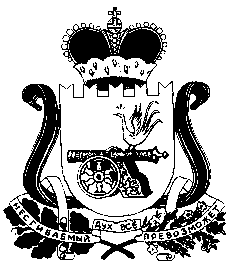 АДМИНСТРАЦИЯ ПОНЯТОВСКОГО СЕЛЬСКОГО ПОСЕЛЕНИЯШУМЯЧСКОГО РАЙОНА СМОЛЕНСКОЙ ОБЛАСТИРАСПОРЯЖЕНИЕот 01 августа 2018 г.                                                                           №8ст. ПонятовкаО  выделении  специальных  мест  для   размещения предвыборных печатных агитационных материаловна территории избирательного участка № 752        В соответствии с частью 8 статьи 38 областного закона от 30 мая 2007 года №37-з «О выборах депутатов Смоленской областной Думы»         Выделить на территории избирательного участка №752 Администрации Понятовского сельского поселения Шумячского района Смоленской области следующие специальные места для размещения печатных агитационных материалов по выборам депутатов Смоленской областной Думы:          Избирательный участок №752 – помещение здания СПК «Понятовка» (по согласованию); уголок покупателя в помещении магазина Шумячского райпо (ст. Понятовка) (по согласованию), уголок покупателя в помещении магазина Шумячского райпо (д. Понятовка) (по согласованию), уголок покупателя в помещении магазина Шумячского райпо (д. Краснополье) (по согласованию); доска объявлений в помещении Краснооктябрьского СДК (по согласованию).Глава муниципального образованияПонятовского сельского поселенияШумячского района Смоленской области                                   Н.Б. Бондарева